                                                           МУНИЦИПАЛЬНОЕ ОБЩЕОБРАЗОВАТЕЛЬНОЕ УЧРЕЖДЕНИЕ                                                    « ИЗОБИЛЬНЕНСКАЯ ШКОЛА  им. Э.У.ЧАЛБАША » ГОРОДА АЛУШТЫ                                                                                                 РАБОЧАЯ ПРОГРАММА                                                                                     начального общего образования (ФГОС)                                                                                                   по физической культуре                                                                                                         для 4  класса                                                                                                 уровень изучения базовый                                                                                                                                                                      Составил: Юзбашева Диляра Решатовна                                                                                                                                                                      учитель начальных классов                                                                                                      Алушта                                                                                                     2018 г                                                                      ПОЯСНИТЕЛЬНАЯ ЗАПИСКА          Рабочая программа 4 класса учебного предмета «Физическая культура» составлена на основе основной образовательной программы начального общего образования МОУ «Изобильненская школа им.  Э.У.Чалбаша » и авторской программы А.П. Матвеева «Физическая культура» 3-4 класс. М.:  Просвещение, 2016 г, рассчитана на 102 часа в год (3 часа в неделю).          В системе предметов общеобразовательной школы курс физической культуры представлен в предметной области «Физическая культура и основы безопасности жизнедеятельности» (учебный предмет «Физическая культура»)». Назначение предмета «физическая культура» в начальной школе состоит в том, чтобы обеспечить формирование и развитие коммуникативной, информационной, социальной, учебно- познавательной и общекультурной компетенций. Изучение физической культуры в основной школе направлено на достижение следующих целей: - формирование основ здорового образа жизни; - развитие интереса и творческой самостоятельности в проведении разнообразных форм занятий физической культурой; - овладение физическими упражнениями, умение использовать их в режиме учебного дня, активного отдыха и досуга; - воспитание познавательной активности интереса на занятиях физическими упражнениями, культуры общения в учебной и игровой деятельности.           Для достижения поставленных целей в 4 классе необходимо решение следующих задач:     - укрепление здоровья, улучшение осанки, профилактика плоскостопия;    - формирование общих представлений о физической культуре, её значении в жизни человека, роли в укреплении здоровья;    - совершенствование жизненно важных навыков и умений посредством обучения подвижным играм, физическим упражнениям и техническим действиям;    - развитие координационных и кондиционных способностей;    - выработка представлений об основных видах спорта, о соблюдении правил техники безопасности во время занятий; - развитие интереса к самостоятельным занятиям физическими упражнениями, подвижным играм;    - воспитание дисциплинированности, доброжелательного отношения к товарищам, честности, отзывчивости, смелости. Реализация целей учебной программы соотносится с решением следующих образовательных задач:   – укрепление здоровья школьников посредством развития физических качеств и повышения функциональных возможностей жизнеобеспечивающих систем организма;    – совершенствование жизненно важных навыков и умений посредством обучения подвижным играм, физическим упражнениям и техническим действиям из базовых видов спорта;     – формирование общих представлений о физической культуре, ее значении в жизни человека, роли в укреплении здоровья, физическом развитии и физической подготовленности;     – развитие интереса к самостоятельным занятиям физическими упражнениями, подвижным играм, формам активного отдыха и досуга;   – обучение простейшим способам контроля за физической нагрузкой, отдельными показателями физического развития и физической подготовленности. Выбор указанной программы, рекомендованной Министерством образования РФ для общеобразовательных классов, мотивирован следующим: 3   программа соответствует ФГОС НОО, раскрывает и детализирует содержание стандартов;  программа построена с учётом принципов системности, научности, доступности и преемственности;  программа обеспечивает условия для реализации практической направленности обучения;  программа учитывает возрастные физические, психологические особенности, возможности и потребности обучающихся 4 класса. Уровень изучения предмета-базовый.                                        Планируемые результаты изучения программы    Личностные результаты         формирование чувства гордости за свою Родину, формирование ценностей многонационального российского общества;         формирование уважительного отношения к иному мнению, истории и культуре других народов;        развитие мотивов учебной деятельности и формирование личностного смысла учения;        развитие самостоятельности и личной ответственности за свои поступки на основе представлений о нравственных нормах, социальной справедливости и свободе;        формирование эстетических потребностей, ценностей и чувств;        развитие этических качеств, доброжелательности и эмоционально-нравственной отзывчивости, понимания и сопереживания чувствам других людей;         развитие навыков сотрудничества со взрослыми и сверстниками, умения не создавать конфликтов и находить выходы из спорных ситуаций;        формирование установки на безопасный, здоровый образ жизни.  Метапредметные результаты         Регулятивные  овладевать способностью принимать и сохранять цели и задачи учебной деятельности;      формировать умения контролировать и оценивать учебные действия в соответствии с поставленной задачей и условиями ее реализации;        формировать способность конструктивно действовать даже в ситуациях неуспеха;      определять цель учебной деятельности и пути ее достижения;     адекватно оценивать собственное поведение.          Познавательные      формировать умение планировать учебные действия в соответствии с поставленной задачей и условиями ее реализации;     определять наиболее эффективные способы достижения результата;      осуществлять поиск средств достижения цели и задачи учебной деятельности;    формирование умения понимать причины успеха/неуспеха учебной деятельности;    овладение базовыми предметными и межпредметными понятиями, отражающими существенные связи и отношения между объектами и процессами.  4   Коммуникативные     умение договариваться о распределении функций и ролей в совместной деятельности;     осуществлять взаимный контроль в совместной деятельности,       адекватно оценивать поведение окружающих;     готовность конструктивно разрешать конфликты посредством учета интересов сторон и сотрудничества.  Предметные     Учащиеся научатся:     характеризовать роль и значение закаливания, прогулок на свежем воздухе, подвижных игр, занятий спортом для укрепления здоровья, развития основных систем организма;     раскрывать на примерах положительное влияние занятий физической культурой на физическое, личностное и социальное развитие;  ориентироваться в понятии «физическая подготовка», характеризовать основные физические качества (силу, быстроту, выносливость, координацию, гибкость) и различать их между собой;     организовывать места занятий физическими упражнениями и подвижными играми, соблюдать правила поведения и предупреждения травматизма во время занятий физическими упражнениями;     измерять показатели физического развития (рост, масса) и физической подготовленности (сила, быстрота, выносливость, гибкость), вести систематические наблюдения за их динамикой;     упражнения на развитие физических качеств (силы, быстроты, выносливости, координации, гибкости);      оценивать величину нагрузки по частоте пульса (с помощью специальной таблицы);      выполнять тестовые упражнения на оценку динамики индивидуального развития основных физических качеств;      выполнять организующие строевые команды и приёмы;     выполнять акробатические упражнения (кувырки, стойки, перекаты);      выполнять гимнастические упражнения на спортивных снарядах (низкие перекладина и брусья, напольное гимнастическое бревно);  выполнять легкоатлетические упражнения (бег, прыжки, метания и броски мяча разного веса и объёма);      выполнять игровые действия и упражнения из подвижных игр разной функциональной направленности.  Учащиеся получат возможность научиться:      выявлять связь занятий физической культурой с трудовой и военной деятельностью;      планировать и корректировать режим дня с учётом своей учебной и внешкольной деятельности, показателей своего здоровья, физического развития и физической подготовленности;      вести тетрадь по физической культуре с записями режима дня, комплексов утренней гимнастики, физкультминуток, общеразвивающих упражнений для индивидуальных занятий, результатов наблюдений за динамикой основных показателей физического развития и физической подготовленности;        целенаправленно отбирать физические упражнения для индивидуальных занятий по развитию физических качеств;        выполнять простейшие приёмы оказания доврачебной помощи при травмах и ушибах;        сохранять правильную осанку, оптимальное телосложение;       выполнять эстетически красиво гимнастические и акробатические комбинации;       играть в баскетбол, футбол и перестрелку по упрощённым правилам;       выполнять тестовые нормативы по физической подготовке;       выполнять,  передвижения на лыжах;       выполнять тестовые нормативы по физической подготовке .   СОДЕРЖАНИЕ ПРОГРАММЫ С УКАЗАНИЕМ КОЛИЧЕСТВА ЧАСОВ.КАЛЕНДАРНО-ТЕМАТИЧЕСКОЕ ПЛАНИРОВАНИЕ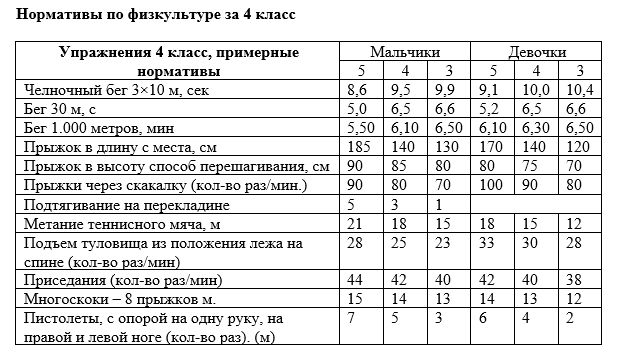 РАССМОТРЕНОна заседании МО учителей начальных классовРуководитель МО_______  /Кочубей Г.Н./                              Подпись         Ф.И.О.Протокол  №   от  31. 08.2020 года СОГЛАСОВАНОЗаместитель директора   по УВР__________   /Липкан Т.Н. / Подпись         Ф.И.О. 31. 08. 2020  годаУТВЕРЖДЕНОДиректор  МОУ  «Изобильненская школа Им. Э.У. Чалбаша »  г. Алушты________________ /Савельева Е.П./    Подпись         Ф.И.О.Приказ № 93-1от   31 .08.2020  года № п/пНазвание раздела или темыКоличество часов1Основы знаний о физической культуреВ процессе урока2Подвижные игры12 ч.3Гимнастика18 ч.4Легкая атлетика28 ч.5Подвижные игры с элементами баскетбола20 ч.6Кроссовая подготовка24 ч.                                      Итого:102 часа№ п/пТема урокаКол-во часовСроки выполненияСроки выполненияПримечание№ п/пТема урокаКол-во часовпо планупо фактуПримечание1ЛЕГКАЯ АТЛЕТИКА 12  ЧАСОВИнструктаж по ТБ на уроках лёгкой атлетики. Ходьба с изменением длины и частоты шага. Бег с заданным темпом и скоростью. Развитие скоростных способностей.101.092Ходьба с изменением длины  и частоты шага.Комплексы упражнений на развитие физических качеств. Встречная эстафета. Игра «Смена сторон »102.093Бег  на скорость 30 м.,60 м. Встречная эстафета. Игра « Кот и мыши». Развитие скоростных способностей. Комплекс упражнений на развитие физических качеств.104.094Бег на скорость 30м, 60м. Встречная эстафета. Игра «Кот и мыши». Развитие скоростных способностей. Комплексы упражнений на развитие физических качеств.108.095Бег на результат 30м, 60м. ОРУ. Игра «Невод». Круговая эстафета. Развитие скоростных способностей. Комплексы упражнений на развитие физических качеств.109.096Прыжки в длину по заданным ориентирам. Прыжок в длину с разбега на точность приземления. ОРУ. Игра «Зайцы в огороде». Комплексы упражнений на развитие скоростно-силовых качеств.111.097Прыжок в длину способом «согнув ноги». Тройной прыжок с места. ОРУ. Игра «Волк во рву». Развитие скоростно-силовых способностей.115.098Прыжок в длину способом «согнув ноги». Тройной прыжок с места. ОРУ. Игра «Шишки, жёлуди, орехи». Развитие скоростно-силовых способностей.116.099Прыжок в длину способом «согнув ноги». Тройной прыжок с места. ОРУ. Игра «Шишки, жёлуди, орехи». Развитие скоростно-силовых способностей.118.0910Бросок теннисного мяча на дальность, на точность и на заданное расстояние. Бросок в цель с расстояния 4-5м. Игра «Невод». Развитие скоростно-силовых способностей.122.0911Бросок теннисного мяча на дальность, на точность и на заданное расстояние. Бросок набивного мяча. Игра «Третий лишний». Развитие скоростно-силовых способностей.123.0912Бросок теннисного мяча на дальность, на точность и на заданное расстояние. Бросок набивного мяча. Игра «Охотники и утки». Развитие скоростно-силовых способностей.125.09КРОССОВАЯ ПОДГОТОВКА -6 ЧАСОВ13Равномерный бег 5 мин. Чередование ходьбы и бега (80 бег, 100 ходьба). Развитие выносливости. Игра «Птицы и коты». Комплексы упражнений на развитие выносливости.129.0930.0914Равномерный бег 6 мин. Чередование ходьбы и бега (80 бег, 100 ходьба). Развитие выносливости. Игра «Заяц без логова».102.1015Равномерный бег 7 мин. Чередование ходьбы и бега (90 бег, 90 ходьба). Развитие выносливости. Игра «День и ночь».106.1016Равномерный бег 8 мин. Чередование ходьбы и бега (90 бег, 90 ходьба). Развитие выносливости. Игра «Заяц без логова».107.1017Равномерный бег 9 мин. Чередование ходьбы и бега (100 бег, 80 ходьба). Развитие выносливости. Игра «Паровозики».109.1018Кросс 1000м по пересечённой местности. Игра «Наступление».113.10Подвижные игры. 6 ч.14.1019ОРУ. Игры: «Космонавты», «Разведчики и часовые». Развитие скоростно-силовых качеств.116.1020ОРУ. Игры: «Белые медведи», «Космонавты» Эстафеты с обручами. Развитие скоростно-силовых способностей.120.1021ОРУ с мячами. Игры: «Кто дальше бросит», «Кто обгонит». Эстафеты. Развитие скоростно-силовых способностей.121.1022ОРУ. Игры: «Прыжки по полосам», «Волк во рву». Эстафета «Верёвочка под ногами». Развитие скоростно-силовых качеств.123.1023ОРУ. Игры: «Удочка», «Зайцы в огороде». Эстафета «Верёвочка под ногами». Развитие скоростно-силовых качеств.127.1024ОРУ. Игры: «Удочка», «Мышеловка». Эстафеты. Развитие скоростно-силовых качеств.128.10Гимнастика 18 ч.25Инструктаж по ТБ на уроках гимнастики. Выполнение команд «Становись!», «Равняйсь!», «Смирно!», «Вольно!» Кувырок вперёд, кувырок назад. ОРУ. Ходьба по бревну большими шагами и выпадами.130.1026ОРУ. Кувырок вперёд, кувырок назад. Кувырок назад и перекат, стойка на лопатках. Выполнение команд «Становись!», «Равняйсь!», «Смирно!», «Вольно!» Ходьба по бревну на носках. Развитие координационных способностей. Игра «Что изменилось?».110.1127ОРУ. Кувырок вперёд, кувырок назад. Кувырок назад и перекат, стойка на лопатках. Выполнение команд «Становись!», «Равняйсь!», «Смирно!», «Вольно!» Ходьба по бревну на носках. Развитие координационных способностей. Игра «Что изменилось?»111.1128ОРУ. Мост с помощью и самостоятельно. Кувырок назад и перекат, стойка на лопатках. Выполнение команд «Становись!», «Равняйсь!», «Смирно!», «Вольно!» Ходьба по бревну на носках. Развитие координационных способностей. Игра «Точный поворот»113.1129ОРУ. Мост с помощью и самостоятельно. Кувырок назад и перекат, стойка на лопатках. Выполнение команд «Становись!», «Равняйсь!», «Смирно!», «Вольно!» Ходьба по бревну на носках. Развитие координационных способностей. Игра «Точный поворот»117.1130ОРУ. Мост с помощью и самостоятельно. Кувырок назад и перекат, стойка на лопатках. Выполнение команд «Становись!», «Равняйсь!», «Смирно!», «Вольно!» Ходьба по бревну на носках. Развитие координационных способностей. Игра «Быстро по местам»118.1131ОРУ. Вис завесом, вис на согнутых руках, согнув ноги. Эстафеты. Игра «Посадка картофеля». Развитие силовых способностей.120.1132ОРУ. Вис завесом, вис на согнутых руках, согнув ноги. Эстафеты. Игра «Посадка картофеля». Развитие силовых способностей.124.1133ОРУ. На гимнастической стенке вис прогнувшись, поднимание ног в висе, подтягивания в висе. Эстафеты. Игра «Не ошибись!». Развитие силовых способностей.125.1134ОРУ. На гимнастической стенке вис прогнувшись, поднимание ног в висе, подтягивания в висе. Эстафеты. Игра «Не ошибись!». Развитие силовых способностей.127.1135ОРУ. На гимнастической стенке вис прогнувшись, поднимание ног в висе, подтягивания в висе. Эстафеты. Игра «Три движения».Развитие силовых способностей.101.1236ОРУ. На гимнастической стенке вис прогнувшись, поднимание ног в висе, подтягивания в висе. Эстафеты. Игра «Три движения».Развитие силовых способностей.102.1237Ору в движении. Лазание по канату в три приёма. Перелазание через препятствия. Игра «Прокати быстрее мяч». Развитие скоростно-силовых способностей.104.1238Ору в движении. Лазание по канату в три приёма. Перелезание через препятствия. Игра «Прокати быстрее мяч». Развитие скоростно-силовых способностей.108.1239Ору в движении. Лазание по канату в три приёма. Перелезание через препятствия. Игра «Лисы и куры». Развитие скоростно-силовых способностей.109.1240ОРУ в движении. Опорный прыжок на горку матов. Вскок в упор на колени, соскок со взмахом рук.. Игра «Лисы и куры». Развитие скоростно-силовых способностей.111.1241ОРУ в движении. Опорный прыжок на горку матов. Вскок в упор на колени, соскок со взмахом рук.. Игра «Верёвочка под ногами». Развитие скоростно-силовых способностей.115.1242ОРУ в движении. Опорный прыжок на горку матов. Вскок в упор на колени, соскок со взмахом рук.. Игра «Лисы и куры». Развитие скоростно-силовых способностей.116.12Подвижные игры. 6 ч.43ОРУ. Игры: «Космонавты», «Разведчики и часовые». Развитие скоростно-силовых качеств.118.1244ОРУ. Игры: «Белые медведи», «Космонавты» Эстафеты с обручами. Развитие скоростно-силовых способностей.122.1245ОРУ с мячами. Игры: «Кто дальше бросит», «Кто обгонит». Эстафеты. Развитие скоростно-силовых способностей.123.1246ОРУ. Игры: «Прыжки по полосам», «Волк во рву». Эстафета «Верёвочка под ногами». Развитие скоростно-силовых качеств.125.1247ОРУ. Игры: «Удочка», «Зайцы в огороде». Эстафета «Верёвочка под ногами». Развитие скоростно-силовых качеств.129.1248ОРУ. Игры: «Удочка», «Мышеловка». Эстафеты. Развитие скоростно-силовых качеств.130.12Подвижные игры с элементами баскетбола -12 часов49ОРУ. Ловля и передача мяча двумя руками от груди на месте. Ведение мяча на месте с высоким отскоком. Игра «Гонка мячей по кругу». Развитие координационных способностей.112.0150ОРУ. Ловля и передача мяча двумя руками от груди на месте. Ведение мяча на месте со средним отскоком. Игра «Гонка мячей по кругу». Развитие координационных способностей.113.0151ОРУ. Ловля и передача мяча двумя руками от груди в движении. Ведение мяча правой и левой рукой на месте. Эстафеты. Игра «Подвижная цель». Развитие координационных способностей.115.0152ОРУ. Ловля и передача мяча одной рукой от плеча на месте. Ведение мяча правой и левой рукой на месте. Игра «Овладей мячом». Развитие координационных способностей.119.0153ОРУ. Ловля и передача в кругу. Ведение мяча правой и левой рукой на месте. Эстафеты. Игры: «Мяч ловцу», «Салки с мячом». Развитие координационных способностей.120.0154ОРУ. Ловля и передача в кругу. Броски мяча в кольцо двумя руками от груди. Эстафеты. Игра: «Попади в цель». Развитие координационных способностей.122.0155ОРУ. Ловля и передача в кругу. Броски мяча в кольцо двумя руками от груди. Эстафеты. Игра: «Снайперы». Развитие координационных способностей.126.0156ОРУ. Ловля и передача мяча в квадрате. Броски мяча в кольцо двумя руками от груди. Эстафеты с мячами. Тактические действия в защите и нападении. Игра в мини-баскетбол.127.0157ОРУ. Ловля и передача мяча в квадрате. Броски мяча в кольцо двумя руками от груди. Эстафеты с мячами. Тактические действия в защите и нападении. Игра в мини-баскетбол.129.0158ОРУ. Ловля и передача мяча в квадрате. Броски мяча в кольцо двумя руками от груди. Эстафеты с мячами. Игра «Перестрелка». Игра в мини-баскетбол. Развитие координационных способностей.102.0259ОРУ. Ловля и передача мяча в квадрате. Броски мяча в кольцо двумя руками от груди. Эстафеты с мячами. Игра «Перестрелка». Игра в мини-баскетбол. Развитие координационных способностей.103.0260ОРУ. Ловля и передача мяча в квадрате. Броски мяча в кольцо двумя руками от груди. Эстафеты с мячами. Тактические действия в защите и нападении. Игра в мини-баскетбол.105.0261ОРУ. Ловля и передача мяча в квадрате. Броски мяча в кольцо двумя руками от груди. Эстафеты с мячами. Тактические действия в защите и нападении. Игра в мини-баскетбол.109.0262ОРУ. Ловля и передача мяча в квадрате. Броски мяча в кольцо двумя руками от груди. Эстафеты с мячами. Тактические действия в защите и нападении. Игра в мини-баскетбол.110.0263Совершенствование техники торможения и поворотов на лыжах. Подвижная игра «Прокатись через ворота»112.0264Совершенствование спуска на лыжах с палками со склона способом «змейка». Развитие выносливости в ходьбе на лыжах по дистанции 1000м.116.0265Совершенствование спуска на лыжах с палками со склона способом «змейка». Развитие выносливости в ходьбе на лыжах по дистанции 1000м.117.0266Совершенствование изученных ходов на лыжах с палками. Развитие выносливости в ходьбе на лыжах по дистанции 1500м со средней скоростью.119.0267Совершенствование изученных ходов на лыжах с палками. Развитие выносливости в ходьбе на лыжах по дистанции 1500м со средней скоростью.124.0268Ходьба на лыжах по дистанции 1000м на время.126.02Подвижные игры на основе баскетбола 14 ч.69ОРУ. Ловля и передача мяча двумя руками от груди на месте. Ведение мяча на месте с высоким отскоком. Игра «Гонка мячей по кругу». Развитие координационных способностей.102.0370ОРУ. Ловля и передача мяча двумя руками от груди на месте. Ведение мяча на месте со средним отскоком. Игра «Гонка мячей по кругу». Развитие координационных способностей.103.0371ОРУ. Ловля и передача мяча двумя руками от груди в движении. Ведение мяча правой и левой рукой на месте. Эстафеты. Игра «Подвижная цель». Развитие координационных способностей.105.,0372ОРУ. Ловля и передача мяча одной рукой от плеча на месте. Ведение мяча правой и левой рукой на месте. Игра «Овладей мячом». Развитие координационных способностей.109.0373ОРУ. Ловля и передача в кругу. Ведение мяча правой и левой рукой на месте. Эстафеты. Игры: «Мяч ловцу», «Салки с мячом». Развитие координационных способностей.110.0374ОРУ. Ловля и передача в кругу. Броски мяча в кольцо двумя руками от груди. Эстафеты. Игра: «Попади в цель». Развитие координационных способностей.112.0375ОРУ. Ловля и передача в кругу. Броски мяча в кольцо двумя руками от груди. Эстафеты. Игра: «Снайперы». Развитие координационных способностей.116.0376ОРУ. Ловля и передача мяча в квадрате. Броски мяча в кольцо двумя руками от груди. Эстафеты с мячами. Тактические действия в защите и нападении. Игра в мини-баскетбол.117.0377ОРУ. Ловля и передача мяча в квадрате. Броски мяча в кольцо двумя руками от груди. Эстафеты с мячами. Тактические действия в защите и нападении. Игра в мини-баскетбол.119.0378ОРУ. Ловля и передача мяча в квадрате. Броски мяча в кольцо двумя руками от груди. Эстафеты с мячами. Игра «Перестрелка». Игра в мини-баскетбол. Развитие координационных способностей.130.0379ОРУ. Ловля и передача мяча в квадрате. Броски мяча в кольцо двумя руками от груди. Эстафеты с мячами. Игра «Перестрелка». Игра в мини-баскетбол. Развитие координационных способностей.131.0380ОРУ. Ловля и передача мяча в квадрате. Броски мяча в кольцо двумя руками от груди. Эстафеты с мячами. Тактические действия в защите и нападении. Игра в мини-баскетбол.102.0481ОРУ. Ловля и передача мяча в квадрате. Броски мяча в кольцо двумя руками от груди. Эстафеты с мячами. Тактические действия в защите и нападении. Игра в мини-баскетбол.106.0482ОРУ. Ловля и передача мяча в квадрате. Броски мяча в кольцо двумя руками от груди. Эстафеты с мячами. Тактические действия в защите и нападении. Игра в мини-баскетбол.107.04Кроссовая подготовка 6 ч.83Равномерный бег 5 мин. Чередование ходьбы и бега (80 бег, 100 ходьба). Развитие выносливости. Игра «Салки на марше». Комплексы упражнений на развитие выносливости.109.0484Равномерный бег 5 мин. Чередование ходьбы и бега (80 бег, 100 ходьба). Развитие выносливости. Игра «Птицы и коты». Комплексы упражнений на развитие выносливости.113.0485Равномерный бег 6 мин. Чередование ходьбы и бега (80 бег, 100 ходьба). Развитие выносливости. Игра «Заяц без логова».114.0486Равномерный бег 6 мин. Чередование ходьбы и бега (90 бег, 90 ходьба). Развитие выносливости. Игра «День и ночь».116.0487Равномерный бег 7 мин. Чередование ходьбы и бега (90 бег, 90 ходьба). Развитие выносливости. Игра «Заяц без логова».120.0488Равномерный бег 7 мин. Чередование ходьбы и бега (100 бег, 80 ходьба). Развитие выносливости. Игра «Паровозики».121.0489Кросс 1000м по пересечённой местности. Игра «Наступление».123.0490Равномерный бег  мин. Чередование ходьбы и бега (80 бег, 100 ходьба). Развитие выносливости. Игра «Птицы и коты». Комплексы упражнений на развитие выносливости.127.0491Равномерный бег 8 мин. Чередование ходьбы и бега (80 бег, 100 ходьба). Развитие выносливости. Игра «Заяц без логова».128.0492Равномерный бег 8 мин. Чередование ходьбы и бега (90 бег, 90 ходьба). Развитие выносливости. Игра «День и ночь».130.0493Равномерный бег 9 мин. Чередование ходьбы и бега (90 бег, 90 ходьба). Развитие выносливости. Игра «Заяц без логова».104.0594Равномерный бег 9 мин. Чередование ходьбы и бега (100 бег, 80 ходьба). Развитие выносливости. Игра «Паровозики».105.0595Бег на скорость 30м, 60м. Встречная эстафета. Игра «Бездомный заяц». Развитие скоростных и координационных способностей.107.0596Бег на скорость 30м, 60м. Встречная эстафета. Игра «Бездомный заяц». Развитие скоростных и координационных способностей.111.0597Бег на результат 30м, 60м. Круговая эстафета. Игра «Невод». Развитие скоростных и координационных способностей.112.0598Прыжок в длину способом «согнув ноги». Тройной прыжок с места. Подвижная игра «Волк во рву». Развитие скоростных и координационных способностей. Тестирование физических качеств.114.0599Прыжок в длину способом «согнув ноги». Тройной прыжок с места. Подвижная игра «Волк во рву». Развитие скоростных и координационных способностей. Тестирование физических качеств.118.05100Бросок теннисного мяча на дальность, точность и заданное расстояние. Бросок набивного мяча. Подвижная игра «Гуси-лебеди». Развитие скоростно-силовых качеств.119.05101Бросок теннисного мяча на дальность, точность и заданное расстояние. Бросок набивного мяча. Подвижная игра «Гуси-лебеди». Развитие скоростно-силовых качеств.121.05102Бросок мяча в горизонтальную цель. Бросок мяча на дальность. Подвижная игра «Гуси-лебеди». Развитие скоростно-силовых качеств.125.05